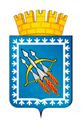 АДМИНИСТРАЦИЯ ГОРОДСКОГО ОКРУГА ЗАТО СВОБОДНЫЙФИНАНСОВЫЙ ОТДЕЛ АДМИНИСТРАЦИИГОРОДСКОГО ОКРУГА ЗАТО СВОБОДНЫЙРАСПОРЯЖЕНИЕ 15 ноября 2018 года №  30О внесении изменений в распоряжение финансового отдела администрации городского округа ЗАТО Свободный от 01 ноября 2018 года № 24 «Об утверждении Порядка применения бюджетной классификации Российской Федерации в части, относящейся к расходам местного бюджета городского округа ЗАТО Свободный на 2019 год»В соответствии со статьей 9, 21 Бюджетного кодекса Российской Федерации, Приказом Министерства финансов Российской Федерации от 01 июля 2013 года № 65н "Об утверждении Указаний о порядке применения бюджетной классификации Российской Федерации", руководствуясь п.п.1 п.10 ст.3 Положения «О финансовом отделе администрации городского округа ЗАТО Свободный:Часть 3.3. главы 3 «Перечень и порядок применения целевых статей расходов бюджета городского округа ЗАТО Свободный при отражении расходов в рамках реализации муниципальных программ» дополнить абзацем следующего содержания:«Целевая статья 12 100 20430 «Проведение антитеррористических мероприятий»По данной целевой статье отражаются расходы местного бюджета на проведение антитеррористических мероприятий в детских дошкольных учреждениях.«Целевая статья 12 200 20430 «Проведение антитеррористических мероприятий»По данной целевой статье отражаются расходы местного бюджета на проведение антитеррористических мероприятий в общеобразовательных организациях.«Целевая статья 12 300 20430 «Проведение антитеррористических мероприятий»По данной целевой статье отражаются расходы местного бюджета на проведение антитеррористических мероприятий в учреждениях по внешкольной работе с детьми.«Целевая статья 15 100 20150 «Обеспечение жильем молодых семей на территории городского округа ЗАТО Свободный».По данной целевой статье отражаются расходы местного бюджета на предоставление социальных выплат молодым семьям на приобретение (строительство) жилья.Настоящее Распоряжение вступает в силу с момента опубликования и применяется к правоотношениям, возникшим при формировании и исполнении бюджета городского округа ЗАТО Свободный на 2019 год.Распоряжение разместить на официальном сайте администрации городского округа ЗАТО Свободный и опубликовать в газете «Свободные вести».Контроль исполнения настоящего Распоряжения оставляю за собой.Начальник финансового отдела                                                   Л.В. Петрова